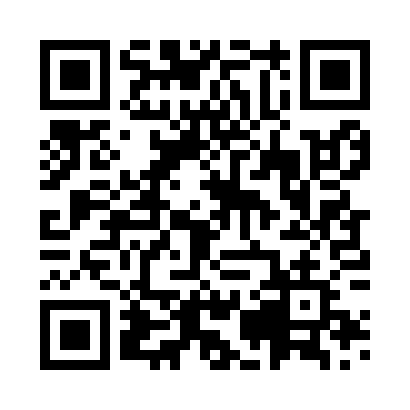 Prayer times for Zvynenai, LithuaniaMon 1 Jul 2024 - Wed 31 Jul 2024High Latitude Method: Angle Based RulePrayer Calculation Method: Muslim World LeagueAsar Calculation Method: HanafiPrayer times provided by https://www.salahtimes.comDateDayFajrSunriseDhuhrAsrMaghribIsha1Mon2:434:441:237:0810:0211:562Tue2:444:451:237:0810:0211:563Wed2:444:461:247:0810:0111:564Thu2:454:461:247:0810:0111:565Fri2:454:471:247:0810:0011:556Sat2:464:491:247:079:5911:557Sun2:464:501:247:079:5811:558Mon2:474:511:247:079:5711:559Tue2:474:521:257:069:5711:5410Wed2:484:531:257:069:5611:5411Thu2:484:541:257:059:5511:5412Fri2:494:561:257:059:5311:5313Sat2:504:571:257:049:5211:5314Sun2:504:581:257:049:5111:5215Mon2:515:001:257:039:5011:5216Tue2:525:011:257:039:4911:5117Wed2:525:031:257:029:4711:5118Thu2:535:041:267:019:4611:5019Fri2:535:061:267:009:4511:5020Sat2:545:071:267:009:4311:4921Sun2:555:091:266:599:4211:4822Mon2:555:111:266:589:4011:4823Tue2:565:121:266:579:3811:4724Wed2:575:141:266:569:3711:4625Thu2:575:161:266:559:3511:4626Fri2:585:171:266:549:3311:4527Sat2:595:191:266:539:3211:4428Sun2:595:211:266:529:3011:4329Mon3:005:231:266:519:2811:4230Tue3:015:241:266:509:2611:4231Wed3:015:261:266:499:2411:41